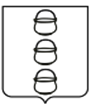 ГЛАВА
 ГОРОДСКОГО ОКРУГА КОТЕЛЬНИКИ
 МОСКОВСКОЙ ОБЛАСТИПОСТАНОВЛЕНИЕ16.04.2024   №   343-ПГг. КотельникиО присвоении спортивного разряда спортсменугородского округа Котельники Московской областиВ соответствии с пунктом 2 статьи 22 Федерального закона от 04.12.2007                 № 329-ФЗ «О физической культуре и спорте в Российской Федерации»,         приказом Министерства спорта Российской Федерации от 19.12.2022 № 1255                                 «Об утверждении положения о Единой всероссийской спортивной классификации», постановлением главы городского округа Котельники Московской области от 19.05.2023 № 514-ПГ «Об утверждении административного регламента «Предоставление муниципальной услуги по присвоению спортивных разрядов и квалификационных категорий спортивных судей», в связи                                      с выполнением требований и норм Единой всероссийской спортивной классификации, при участии спортсменов на соревнованиях «Открытые соревнования по выездке в КСК «Белая Дача», на основании представленных документов, подтверждающих личные достижения спортсмена, постановляю:1. Присвоить третий спортивный разряд по конному спорту спортсмену: Куркиной Виктории Александровне, занимающейся в Муниципальном автономном учреждении дополнительного образования спортивная школа олимпийского резерва «Белка» городского округа Котельники Московской области.2. Отделу информационного обеспечения управления внутренней политики МКУ «Развитие Котельники» обеспечить официальное опубликование настоящего постановления в газете «Котельники Сегодня» и разместить на официальном сайте городского округа Котельники Московской области в сети «Интернет».3. Назначить ответственного за исполнение настоящего постановления заместителя начальника управления развития отраслей социальной сферы администрации городского округа Котельники Московской области                     Краевого И.О.4. Контроль за выполнением настоящего постановления возложить                       на заместителя главы городского округа Котельники Московской области Дорошенко Е.Н. Глава городского округаКотельники Московской области                                                               С.А. Жигалкин